  UITNODIGING          Er zijn drie categorieën, pupillen A, B en C;Mini-pupillen mogen meedoen bij de C’s;;Inschrijven per team, jongens en meisjes mogen bij elkaar in een team;Je kunt meer dan één team per categorie inschrijven;Je mag minder dan zes pupillen in een categorie inschrijven, wij maken dan een combinatie met een andere vereniging;Bij ieder team hoort een teamleider en een assistent, daar moeten jullie zelf voor zorgen;De taken van de teamleider staan op de instructiekaarten;Naast de teamleider moet er ook een assistent zijn die afstanden meet en waar nodig assisteert;Teamleider en assistent blijven de hele wedstrijd bij het team;Pupillen van verenigingen uit regio 11 betalen  geen inschrijfgeld;Pupillen uit andere regio’s betalen € 1,50 door de vereniging te voldoen op rekeningnummer NL92INGB0005567425 t.n.v. adsv Dynamica Vlissingen                                               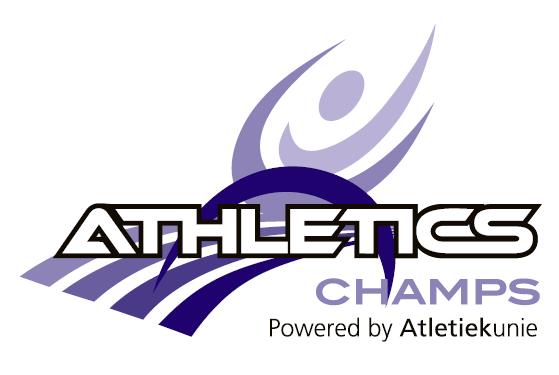 Inschrijvingen via atletiek.nu – volg de instructie op deze site.Inschrijven kan tot en met 11 september 2016Na afloop van de wedstrijd volgt de prijsuitreiking van de Athletics Champs, de Super Crack, de Ir. Knaap troffee en de Zierikzee wisselbeker.